Supplemental InformationWeb of Science search to determine the global distribution of cold-water refuge (CWR) literature To determine the global distribution of CWR literature (Figure S1), we did a search in the Web of Science database (WOS 2022). We queried peer-reviewed articles, book chapters, and proceeding papers from 1900 to 2022 with the following terms: “cold-water”, “cold water”, “thermal refuge”, “thermal refugia”, “fish”, “cold-water species”, “cold water species”. The following Web of Science categories were excluded from the analysis: Oceanography or Food Science Technology,  Biotechnology Applied Microbiology, Microbiology or Agriculture Dairy Animal Science, Veterinary Sciences, Parasitology, Toxicology, Paleontology, Agricultural Engineering, Chemistry Analytical, Imaging Science Photographic Technology, Plant Sciences, and Biophysics. Although a large proportion of the research was published in English, we recognize that searching only in the English language may underrepresent research published in other languages.WOS (2022). Web of Science (WOS) Core Collection (ver. 5.35): http://apps.webofknowledge.com Accessed 10.01.2022. Clarivate Analytics, London, UK.Figure S1. Total percentage of cold-water refuge (CWR) literature in English by country. Locations of case studies are indicated with purple ovals and photographs. Map lines delineate study areas and do not necessarily depict accepted national boundaries.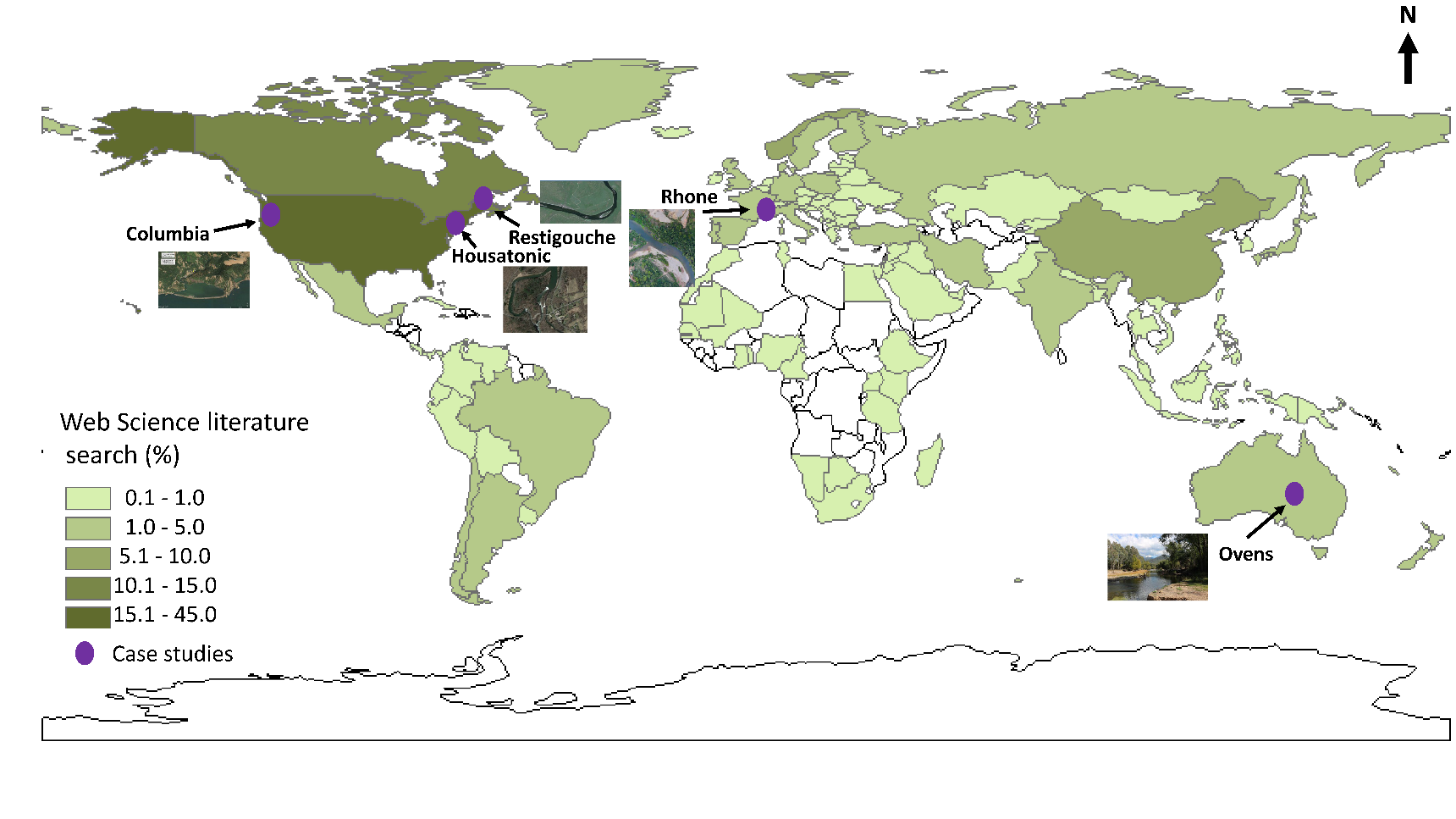 Text analysisTable S1. Environmental documents used to create the corpus for performing text mining analysis. Table S2. Words used to create the dictionary for word association analysis in the English and French languages. English words are black. French words are blue. 1Words that did not appear in most documents were removed from analysis. 2 Australia case study only.Table S3. Frequency (fq) of the five most common words in each case study. The asterisk (*) represents word stems (suffixes and prefixes have been removed). Case studies: Lower Columbia River in Oregon, USA (Columbia), Restigouche River in Quebec and New Brunswick, Canada (Restigouche), Upper Housatonic River in Connecticut, USA (Housatonic), streams within the Rhône basin in the Southeast of France (Rhône), and Ovens River in the Murray Darling basin (Ovens).Table S4. Frequency of keywords found in each document and percentage of keywords in text. Figure S2. Cosine similarity scores for case studies in (a) Lower Columbia River (USA), (b) Upper Housatonic River (USA), (c)  Restigouche River (Canada), and (d) Ovens River (Australia). 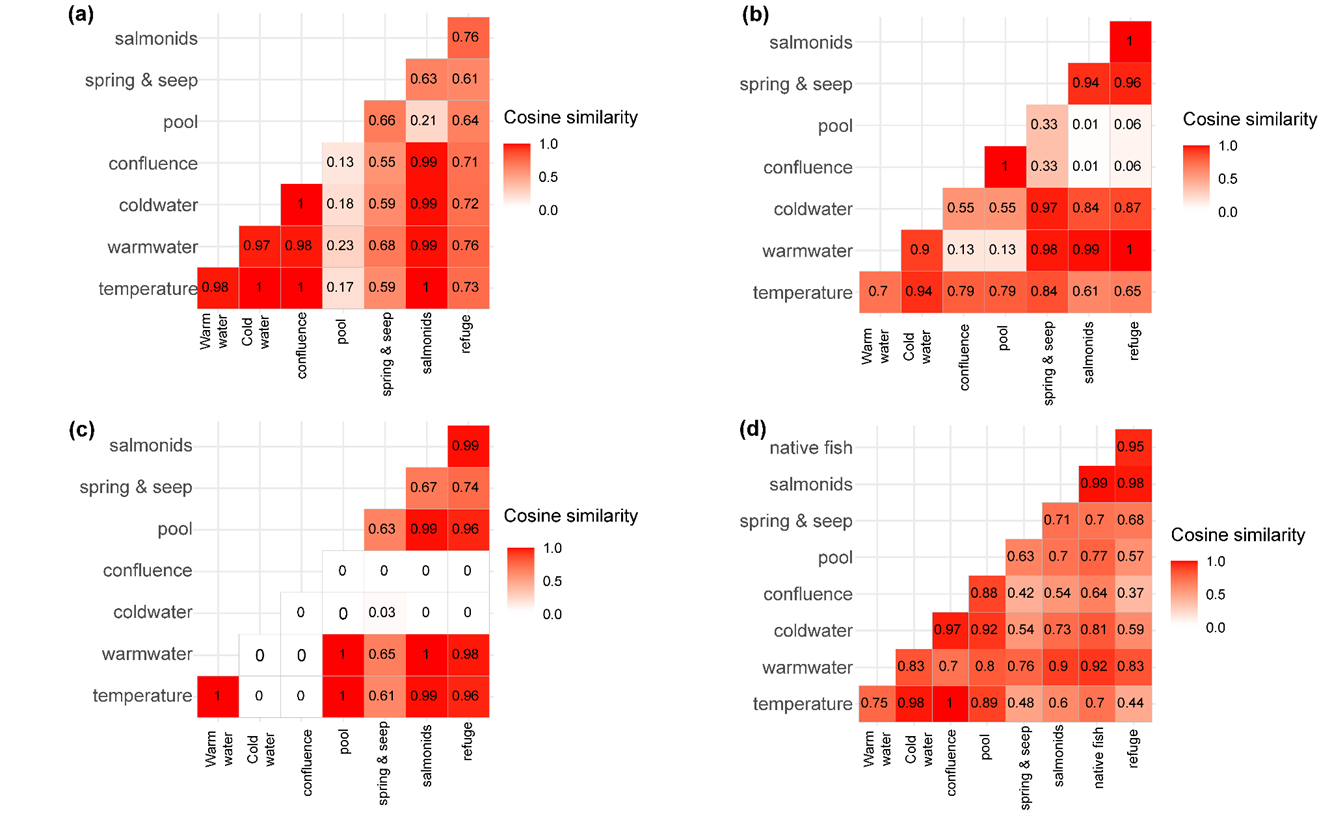 Doc. no.Case studyDocumentURL (Uniform Resource Locator)1ColumbiaOregon state requirements of agricultural water quality management area plan and rules. Oregon Department of Agriculture, Chapter 603 - Division 90 Agricultural Water Quality Management Programhttps://secure.sos.state.or.us/oard/viewSingleRule.action?ruleVrsnRsn=1597152ColumbiaOregon state requirements of agricultural water quality management area plan and rules. Oregon Department of Agriculture, Chapter 603 - Division 95 Agricultural Water Quality Management Programhttps://secure.sos.state.or.us/oard/viewSingleRule.action?ruleVrsnRsn=1598783ColumbiaOregon state water protection rules: Purpose, goals, classification, and riparian management areas. Department of Forestry Chapter 629, Division 635https://secure.sos.state.or.us/oard/viewSingleRule.action?ruleVrsnRsn=1626764ColumbiaOregon state water protection rules vegetation retention along streams. Department of Forestry Chapter 629 Division 642.https://oregon.public.law/rules/oar_chapter_629_division_6425ColumbiaOregon state water protection rules: riparian management areas and protection measures for significant wetlands. Department of Forestry Chapter 629 Division 645https://oregon.public.law/rules/oar_chapter_629_division_6456ColumbiaOregon state water protection rules: riparian management areas and protection measures for significant lakes. Department of Forestry 629 Division 650https://secure.sos.state.or.us/oard/displayDivisionRules.action?selectedDivision=28747ColumbiaOregon state water protection rules: protection measures for "other wetlands", seeps and springs. Department of Forestry. Chapter 629 Division 655https://secure.sos.state.or.us/oard/displayDivisionRules.action?selectedDivision=28758ColumbiaOregon state water protection rules: specific rules for operations near waters of the state. Department of Forestry. Chapter 629 Division 660https://secure.sos.state.or.us/oard/displayDivisionRules.action?selectedDivision=28769ColumbiaOregon State Department of Environmental Quality Groundwater Quality Protection. Chapter 340. Division 40https://secure.sos.state.or.us/oard/viewSingleRule.action?ruleVrsnRsn=24416010ColumbiaNadeau, T-L., D. Hicks, C. Trowbridge, N. Maness, R. Coulombe, N. Czarnomski. 2020. Stream Function Assessment Method for Oregon (SFAM, Version 1.1). Oregon Dept. of State Lands, Salem, OR, EPA 910-R-20-002, U.S. Environmental Protection Agency, Region 10, Seattle, WA.https://www.oregon.gov/dsl/WW/Documents/SFAM-scientific-rationale-v1-1.pdf11ColumbiaOregon State Department of Environmental Quality water quality standards: beneficial uses, policies, and criteria for Oregon. Chapter 340 Division 41https://www.oregon.gov/deq/Regulations/Pages/OARDiv41.aspx12ColumbiaAdamus, P., K. Verble, and M. Rudenko. 2016. Manual for the Oregon Rapid Wetland Assessment Protocol (ORWAP, revised). Version 3.1. Oregon Dept. of State Lands, Salem, OR.https://www.oregon.gov/dsl/WW/Documents/ORWAP_3_1_Manual_Nov_2016.pdf13Columbia2021-22 Oregon Fishing Regulations, Columbia Zonehttps://www.eregulations.com/assets/docs/guides/22ORFW.pdf1RestigoucheIsland Nature Trust (2005) Beneficial Management Practices for Riparian Zones in Atlantic Canada. Agriculture and Agri-Food Canada, Ottawa.https://nsefp.ca/wp-content/uploads/2019/09/BMP-Atlantic-riparian_zones.pdf2RestigoucheCanada Water Acthttps://laws-lois.justice.gc.ca/eng/acts/c-11/index.html3RestigoucheClean Water Acthttps://www.canlii.org/en/nb/laws/stat/snb-1989-c-c-6.1/latest/snb-1989-c-c-6.1.html4RestigoucheFish and fish habitat protection policy statement (2019)https://www.dfo-mpo.gc.ca/pnw-ppe/policy-politique-eng.html5RestigoucheNew Brunswick Coastal Areas Protection Policyhttps://www2.gnb.ca/content/dam/gnb/Departments/env/pdf/Water-Eau/CoastalAreasProtectionPolicy.pdf6RestigoucheNew Brunswick Protocol for Wetland Delineationhttps://www2.gnb.ca/content/dam/gnb/Departments/env/pdf/Wetlands-TerreHumides/ProtocolForWetlandDelineation.pdf7RestigoucheNew Brunswick Warm Water Protocolhttps://0201.nccdn.net/4_2/000/000/017/e75/warm-water-protocol-v5.0.pdf8RestigoucheNew Brunswick Watercourse and Wetland Alterationhttps://www.canlii.org/en/nb/laws/regu/nb-reg-90-80/latest/nb-reg-90-80.html9RestigoucheNew Brunswick Watercourse and Wetland Permitting Guidelineshttps://www.energy.gov/sites/prod/files/2015/06/f22/WWAPA.pdf10RestigoucheNew Brunswick Wetland Ecosystem Services Protocolhttps://www2.gnb.ca/content/dam/gnb/Departments/env/pdf/Wetlands-TerreHumides/WetlandEcosystemServicesProtocol.pdf11RestigoucheNew Brunswick Wetland Guidelineshttps://www2.gnb.ca/content/dam/gnb/Departments/env/pdf/Wetlands-TerreHumides/WetlandGuidelines.pdf12RestigoucheQuebec Environment Quality Acthttp://www.legisquebec.gouv.qc.ca/en/document/cs/Q-2/13RestigoucheQuebec Protection Policy for Lakeshores Riverbanks Littoral Zones and Floodplainshttp://www.legisquebec.gouv.qc.ca/en/document/cr/Q-2,%20r.%203514RestigoucheQuebec Regulation respecting activities in wetlands, bodies of water and sensitive areashttp://www.legisquebec.gouv.qc.ca/en/document/cr/Q-2,%20r.%200.115RestigoucheQuebec Water Withdrawal and Protection Regulationhttp://www.legisquebec.gouv.qc.ca/en/document/cr/Q-2,%20r.%2035.2#:~:text=The%20object%20of%20this%20Regulation,consumption%20or%20food%20processing%20purposes.16RestigoucheSpecies At Risk Acthttps://laws.justice.gc.ca/eng/acts/S-15.3/1OvensAustralia Water Act 2007 	https://www.awe.gov.au/water/policy/policy/legislation/water-act-review2OvensAustralia Water Amendment Act 2008https://www.legislation.gov.au/Details/C2008A001393OvensNECMA Ovens River Environmental Management Planhttps://www.water.vic.gov.au/__data/assets/pdf_file/0028/403939/Ovens-River-EWMP-Final-Report-3-July-2015.pdf4OvensNECMA Ovens River Management Summaryhttps://www.necma.vic.gov.au/Portals/0/necma_ovens_river_newsletter_s03.pdf5OvensNorth East Waterway Strategy 2014https://www.necma.vic.gov.au/Portals/0/files/Pdf/Plan%20Documents/North%20East%20Waterway%20Strategy%202014.pdf6OvensUpper Ovens River Water Supply Protection Area 2012https://www.g-mwater.com.au/downloads/gmw/Groundwater/Upper_Ovens_River_WSPA_Water_Management_Plan.pdf7OvensVictoria Heritage Rivers Act 1992http://www.environment.gov.au/epbc/notices/assessments/2010/5477/ref-2.pdf8OvensPollution of Waters by Oil and Noxious substances Regulationshttps://www.vgls.vic.gov.au/client/en_AU/search/asset/1145735/09OvensVictoria Water Act- 1989http://classic.austlii.edu.au/cgi-bin/download.cgi/au/legis/vic/consol_act/wa19898310OvensVictoria Water Management Strategy 2013https://www.water.vic.gov.au/__data/assets/pdf_file/0019/52543/VWMS-Summary_FINAL_WEB-ready.pdf11OvensCSIRO (2008). Water availability in the Ovens. A report to the Australian Government from the CSIRO Murray-Darling BasinSustainable Yields Project. CSIRO, Australia. 100pp.https://publications.csiro.au/rpr/download?pid=procite:2f8b4c76-21e1-4e3f-8429-d654527d661b&dsid=DS11HousatonicConnecticut Chapter 440 Wetlands and Watercourses Acthttps://www.cga.ct.gov/current/pub/chap_440.htm2HousatonicConnecticut Freshwater Fishing Regulationshttps://portal.ct.gov/-/media/DEEP/fishing/anglers_guide/2021-fishing-guide.pdf3HousatonicInland Wetlands and Water Courses Regulations of the Connecticut Department of Environmental Protectionhttps://eltownhall.com/wp-content/uploads/2020/07/Item-II-Exhibit-I-CT-DEEP-IWWR-22a-39.pdf4HousatonicConnecticut Water Quality Standards CT_wqs.pdfhttps://www.epa.gov/sites/default/files/2014-12/documents/ctwqs.pdf1RhôneConvention on Wetlands of International Importance especially as Waterfowl Habitathttps://www.ramsar.org/sites/default/files/documents/library/current_convention_text_f.pdf2RhôneRhône Mediterranean Basin Water Development and Management Master Plan - Supplemental Information 2016-2021.pdfhttps://www.Rhône-mediterranee.eaufrance.fr/sites/sierm/files/content/migrate_documents/20151221-DocAccompagnement-2016-2021.pdf3RhôneRhône Mediterranean Basin Water Development and Management Master Plan - Program of Measures in Force.pdfhttps://www.Rhône-mediterranee.eaufrance.fr/sites/sierm/files/content/migrate_documents/20151221-PDM-RMed-2016-2021.pdf4RhôneRhône Mediterranean Basin Water Development and Management Master Plan - SDAGEhttps://www.Rhône-mediterranee.eaufrance.fr/sites/sierm/files/content/migrate_documents/20151221-SDAGE-RMed-2016-2021.pdf5RhônePresentation of Water Resources and Aquatic Environments Articles 1-44 (LOI 2006-1772)https://www.legifrance.gouv.fr/loda/id/JORFTEXT000000649171/6RhôneLaw for the recovery of biodiversity, nature and landscapes (LOI 2016-1087)https://www.legifrance.gouv.fr/loda/id/JORFTEXT000033016237/7RhôneCouncil Directive 78/659/EEC of 18 July 1978 on the quality of fresh waters needing protection or improvement in order to support fish life (Lex 31978L0659)https://eur-lex.europa.eu/legal-content/GA/TXT/?uri=CELEX%3A31978L06598RhôneCouncil Directive 91/271/EEC of 21 May 1991 concerning urban waste-water treatment (Lex 31991L0271)https://eur-lex.europa.eu/legal-content/en/ALL/?uri=CELEX%3A31991L02719RhôneCouncil Directive 92/43/EEC of 21 May 1992 on the conservation of natural habitats and of wild fauna and flora (Lex 31992L0043)https://eur-lex.europa.eu/legal-content/EN/TXT/?uri=celex%3A31992L004310RhôneDirective 2000/60/EC of the European Parliament and of the Council of 23 October 2000 establishing a framework for Community action in the field of water policy (Lex 32000L0060)https://eur-lex.europa.eu/legal-content/en/TXT/?uri=CELEX:32000L006011RhôneDecision No 2455/2001/EC of the European Parliament and of the Council of 20 November 2001 establishing the list of priority substances in the field of water policy and amending Directive 2000/60/EC (Text with EEA relevance) Lex 32001D2455https://eur-lex.europa.eu/legal-content/EN/ALL/?uri=celex:32001D245512RhôneGood-quality water in Europe (EU water directive) Lex l28002bhttps://eur-lex.europa.eu/legal-content/EN/TXT/?uri=LEGISSUM%3Al28002b13RhôneDIRECTIVE 2006/113/EC Of The European Parliament and of the Council December 12, 2006  on the required quality of shellfish waters (L_2006376FR.01001401)https://eur-lex.europa.eu/LexUriServ/LexUriServ.do?uri=CELEX:32006L0113:FR:HTML14RhôneFishing Guide Area 69 Edition 2022 (Rhône)http://www.peche69.fr/1985-guide-de-la-peche-69.htmKeywordSet of words Temperaturetemperatur*, therm*, températur*Warmwaterhot*, warm*,chaud*Coldwatercold*, cold water, coldwater, cool water, cool-water, froid*Confluencetributary, confluence, plume, tributaire, confluence, plumePoolpool*, fosse, mouille 1Spring and seepseep, spring, springbrook, groundwater, source, infiltr, résurgence1Cold side channelside channel, canal, latéral1Hyporheic upwellinghyporhe*, hyporhe*1Alcovealcove, alcôveSalmonids          salmon, brown, cutthroat, trout, rainbow, bull, Chinook, atlantic salmon, brook trout, saumon, brune, truite, arc-en-ciel, atlantique, omble, fardée, tête2Native fishcod, perchRefugerefug*, sanct*, refug*rankColumbiaColumbiaRestigoucheRestigoucheHousatonicHousatonicRhôneRhôneOvensOvenswordfqwordfqwordfqwordfqwordfq1water2243ministry1669water894d'eau (water)6729water89552area1354water1600fish772bon (good)4477act35443manag*1164section1316regul*507état (state)4406author29184use1143person1026trout501cour (heart)3512manag*24175depart*1090act929section498bassin (basin)2616river2402Doc. noCase StudyTem-peratureWarmwaterCold-waterConfluencePoolSpring and seepSalmonidsRef-ugeNative fishWord associations All tokens (words)Percentage of keywords1Columbia00000000NAN54880.02Columbia62101481NAY664180.03Columbia10000300NAY50710.14Columbia20100000NAY110470.05Columbia000001300NAY21870.66Columbia00000000NAN10710.07Columbia00000800NAY4671.78Columbia10000000NAY5650.29Columbia100001100NAY160150.110Columbia905012741NAY527640.111Columbia1441113000231NAY31796.012Columbia1180078252NAY433320.113Columbia4000110107NAY13552.41Restigouche1030011340NAY259860.122Restigouche00000000NAN204240.003Restigouche00100100NAY410090.004Restigouche20000000NAY156610.015Restigouche00000000NAN38810.006Restigouche00000100NAY36910.037Restigouche2283200751385NAY81525.098Restigouche00000000NAN111930.009Restigouche00000000NAN10860.0010Restigouche00000000NAN13250.0011Restigouche00000000NAN14150.0012Restigouche33001100NAY1157590.0113Restigouche00001000NAN90760.0114Restigouche00000000NAN117830.0015Restigouche20002000NAY226140.0216Restigouche0400010343NAY774660.071Ovens000080000N2247870.002Ovens000080000Y994530.013Ovens13741209211165Y334280.454Ovens010000010N13160.155Ovens1610612322776Y593610.276Ovens01001912101Y538930.067Ovens000001000Y106780.018Ovens211000004Y1438580.019Ovens1000029000Y2704760.0110Ovens010001120Y49910.1011Ovens0900116001Y61180.441Housatonic10000000NAN304860.002Housatonic74700131958NAY601200.383Housatonic10000000NAN104130.004Housatonic 81931921NAY223220.121Rhône00000000NAN26480.002Rhône30030050NAN889610.013Rhône300530106NAN1217790.054Rhône22103987059108NAN2511830.445Rhône00000000NAN87400.006Rhône10000020NAN547450.017Rhône10000010NAN29060.078Rhône00000000NAN45770.009Rhône22000000NAN147330.0310Rhône40000100NAN285750.0211Rhône00010000NAN32080.0312Rhône00000000NAN9850.0013Rhône50000000NAN37890.1314Rhône000100020NAN39640.30